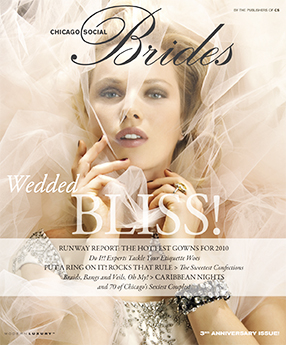 CS Brides Spring/Summer 2010